1-----Türkiye odalar ve Borsalar Birliği'nin (TOBB) Katar'ın İstanbul Sözleşmesi ve Eklerini onayarak , 1 Ağustos 2018 tarihinden itibaren ATA karnesi sistemine dahil olacağı ile ilgili yazısı linktedir.http://www.lojiblog.com/services/viewer.php?data=49742-----Uludağ Gümrük ve Ticaret Bölge Müdürlüğü'nün " YYS/ Ön İnceleme " konusuyla ilgili yazısı linktedir.http://www.lojiblog.com/services/viewer.php?data=49923-----Bilindiği üzere araç parçalarının ithalat denetimi ile ilgili 2018/25 sayılı tebliğ 02.07.2018 tarihi itibariyle yürürlüğe girmiştir.Söz konusu tebliğ kapsamında yapılacak denetimler ile ilgili açıklamaların yer aldığı 2018/10 sayılı TSE iç genelgesi linktedir.http://www.lojiblog.com/services/viewer.php?data=49984-----Araç parçalarının ithalat denetimi hakkındaki 2018/25 sayılı tebliğin uygulama şekli ile ilgili rehber linktedir.http://www.lojiblog.com/services/viewer.php?data=50035-----Araç parçalarının ithalat denetimleri ile ilgili 2018/25 sayılı tebliğ kapsamındaki denetim işlemlerinin tek pencere sistemi üzerinden yürütülmesi ile ilgili 2018/7 sayılı genelge linktedir.http://www.lojiblog.com/services/viewer.php?data=50086-----ÖTV III ( alkollü içki ve sigaralar) ve IV sayılı listeler uygulama genel tebliğlerinde değişiklik yapılmasına dair tebliğler linktedir.http://www.lojiblog.com/services/viewer.php?data=50137-----TS 198 (Aralık 2016) “V Kayışları” standardının uygulamaya konulmasıyla ilgili hususların belirlemesine ilişkin tebliğ linktedir.http://www.lojiblog.com/services/viewer.php?data=50198-----Yanıcı gazlar için dökme demirden küresel vanaların standardının uygulamaya konulmasıyla ilgili tebliğ linktedir.http://www.lojiblog.com/services/viewer.php?data=50319-----KDV Genel Uygulama Tebliğinin bazı maddelerinde değişiklik yapılmasıyla ilgili tebliğ ve ekleri linktedir.http://www.lojiblog.com/services/viewer.php?data=503710----Gümrük Kanununun 234 / 3.maddesinin uygulanmasında yaşanılan sorunlarla ilgili olarak İGMD nin Gümrükler Genel Müdürlüğü ' ne muhatap yazısı ve GGM nün cevabı linktedir. http://www.lojiblog.com/services/viewer.php?data=504311----Anayasada yapılan değişikliklere uyum sağlanması amacıyla bazı Kanun ve Kanun Hükmünde Kararnamelerde değişiklik yapılması hakkında 700 sayılı Kanun Hükmünde Kararname yayımlanmış olup aşağıdaki linktedir.--4458 sayılı Gümrük Kanununun 4. Maddesinde yer alan ‘’bu kanuna’’ ibaresi ‘’Cumhurbaşkanlığı Kararnameleri ve bunlara’’ şeklinde,’’ tüzük, kararname ve yönetmelik’’ ibaresi ‘’mevzuat’’şeklinde, Kanunda geçen ‘’Bakanlar Kurulu’’ ibareleri ‘’Cumhurbaşkanı’’ şeklinde değiştirilmiştir.--3065 sayılı KDV Kanununun 17. Maddesinde geçen ‘’Kanun’’ ibaresinden sonra gelmek üzere, ‘’Cumhurbaşkanlığı Kararnamesiyle’’ ibaresi eklenmiş olup, Kanunda geçen ‘’Bakanlar Kurulu’’ ibareleri ‘’Cumhurbaşkanı’’şeklinde değiştirilmiştir.--4760  sayılı Özel Tüketim Vergisi Kanunu, 5607 sayılı Kaçakçılıkla Mücadele Kanunu, 474 sayılı Gümrük Giriş Tarife Cetveli Hakkında kanun, 2976 sayılı Dış Ticaretin Düzenlenmesi Hakkında Kanun, 3577 sayılı İthalatta Haksız Rekabetin Önlenmesi Hakkında Kanun, 5520 sayılı Kurumlar Vergisi Kanunu, 193 sayılı Gelir Vergisi Kanunu, 213 sayılı Vergi Usul Kanunu, 488 sayılı Damga Vergisi Kanunu, 492 sayılı Harçlar Kanunu, 6102 sayılı Türk Ticaret Kanunu, 1567 sayılı Türk Parasının Kıymetini Koruma Kanunu, 6183 sayılı Amme Alacaklarının Tahsil Usulü Hakkında Kanun ve diğer bazı kanunlarda geçen ‘’Başbakanlık ve Bakanlar Kurulu’’ ibareleri ‘’Cumhurbaşkanı’’ şeklinde değiştirilmiştir.KHK/700 Anayasada Yapılan Değişikliklere Uyum Sağlanması Amacıyla Bazı Kanun ve Kanun Hükmünde Kararnamelerde Değişiklik Yapılması Hakkında Kanun Hükmünde Kararname12----Avrupa Birliği ve aşağıda sayılı ülkeler menşeli bazı tarım ve işlenmiş tarım ürünleri ithalatı ile ilgili tarife kontenjanı uygulaması başlatılmış olup ilgili tebliğlere aşağıdaki linklerden ulaşılabilir.— Arnavutluk Cumhuriyeti Menşeli Bazı Tarım Ürünleri İthalatında Tarife Kontenjanı Uygulanmasına İlişkin Tebliğ— Avrupa Birliği Çıkışlı Bazı İşlenmiş Tarım Ürünleri İthalatında Tarife Kontenjanı Uygulanmasına İlişkin Tebliğ— Avrupa Birliği Menşeli Bazı Tarım Ürünleri İthalatında Tarife Kontenjanı Uygulanmasına İlişkin Tebliğ— Fas Krallığı Menşeli Bazı Tarım Ürünleri İthalatında Tarife Kontenjanı Uygulanmasına İlişkin Tebliğ— Filistin Ulusal Yönetimi Menşeli Bazı Tarım Ürünleri İthalatında Tarife Kontenjanı Uygulanmasına İlişkin Tebliğ— Gürcistan Menşeli Bazı Tarım ve İşlenmiş Tarım Ürünleri İthalatında Tarife Kontenjanı Uygulanmasına İlişkin Tebliğ— İran İslam Cumhuriyeti Menşeli Bazı Tarım Ürünleri İthalatında Tarife Kontenjanı Uygulanmasına İlişkin Tebliğ— İsrail Devleti Menşeli Bazı Tarım ve İşlenmiş Tarım Ürünleri İthalatında Tarife Kontenjanı Uygulanmasına İlişkin Tebliğ— Karadağ Menşeli Bazı Tarım ve İşlenmiş Tarım Ürünleri İthalatında Tarife Kontenjanı Uygulanmasına İlişkin Tebliğ— Makedonya Cumhuriyeti Menşeli Bazı Tarım Ürünleri İthalatında Tarife Kontenjanı Uygulanmasına İlişkin Tebliğ— Mısır Arap Cumhuriyeti Menşeli Bazı Tarım Ürünleri İthalatında Tarife Kontenjanı Uygulanmasına İlişkin Tebliğ— Moldova Cumhuriyeti Menşeli Bazı Tarım Ürünleri İthalatında Tarife Kontenjanı Uygulanmasına İlişkin Tebliğ— Morityus Cumhuriyeti Menşeli Bazı Tarım ve İşlenmiş Tarım Ürünleri İthalatında Tarife Kontenjanı Uygulanmasına İlişkin Tebliğ— Sırbistan Cumhuriyeti Menşeli Bazı Tarım ve İşlenmiş Tarım Ürünleri İthalatında Tarife Kontenjanı Uygulanmasına İlişkin Tebliğ— Şili Cumhuriyeti Menşeli Bazı Tarım ve İşlenmiş Tarım Ürünleri İthalatında Tarife Kontenjanı Uygulanmasına İlişkin Tebliğ— Tunus Cumhuriyeti Menşeli Bazı Tarım Ürünleri İthalatında Tarife Kontenjanı Uygulanmasına İlişkin Tebliğ— Ürdün Haşimi Krallığı Menşeli Bazı Tarım ve İşlenmiş Tarım Ürünleri İthalatında Tarife Kontenjanı Uygulanmasına İlişkin Tebliğ13----Makedonya Batı Balkan Menşe Kümülasyon Sisteminden çıkartılarak Pan Avrupa Akdeniz Tercihli Menşe Kurallarına Dair Bölgesel Konvansiyon kapsamına alınmıştır.http://www.lojiblog.com/services/viewer.php?data=507514----Bağ ve bahçıvan makasları, pensler, kerpetenler, sıkıştırma anahtarları, çekiçler, tornavidalar vb. linkteki tebliğ kapsamı eşyanın ithalatında, 200 kg veya daha az miktarda yapılacak ithalatın gözetim belgesinden muaf tutulması uygulaması kaldırılmıştır.http://www.lojiblog.com/services/viewer.php?data=508115----Çin'e gönderilecek ihracat eşyalarının konşimentolarında gönderici ve alıcı firmaların MERSIS numarası ve Ticaret Sicil Numaralarının bulunması gerektiği ile ilgili yazı linktedir.http://www.lojiblog.com/services/viewer.php?data=509316----2017/22 sayılı genelgede değişiklik yapan 2018/14 sayılı genelge linktedir.http://www.lojiblog.com/services/viewer.php?data=509817----Türkiye Odalar ve Borsalar Birliği’nden alınan bilgiye göre;Ticaret Bakanlığı’nın 13.07.2018 tarihli talimatı gereği, Avrupa Komisyonun 'dan gelen 12.07.2018 tarihli yazıya atfen, Avrupa Birliği Ülkelerine gönderilen Menşe ve Dolaşım Belgelerinin (A.TR, EUR.1 ve EUR-MED) MEDOS sistemi üzerinden alınan belge çıktılarında “gümrük vizesi” kutusunun Ticaret Bakanlığı’ndan gelecek ikinci bir talimata kadar gümrük memurlarınca imzalanması gerektiği bildirilmektedir. Tüm ihracatçı firmaların ve Gümrük Müşavirliği firmalarının MEDOS üzerinden alınan belge çıktılarında yer alan “Gümrük Vizesi” kısmının ilgili gümrük memurlarına imzalatılması hususuna dikkat etmeleri gerekmektedir. 18----Çin menşeli ürünler için kayıt belgesi alımında ek bilgi ve belge talebi ile ilgili 18.07.2018 tarihi olarak belirlenen süre sonu 31.01.2019 tarihine kadar uzatılmıştır.İlgili yazı aşağıdadır.19----Gümrükler Genel Müdürlüğü'nün ihracatçı beyanının damga vergisine tabi olması gerektiği konusundaki yazısı linktedir.http://www.lojiblog.com/services/viewer.php?data=515020----İGMD ' nin İlave Gümrük Vergisi ve Ek Mali Yükümlülükte istenilen İhracatçı beyanının faturaya yazılması konusunda Avrupa Birliği ve Dış İlişkiler Genel Müdürlüğü'ne yazısı ve Müdürlüğün olumlu cevabı linktedir.http://www.lojiblog.com/services/viewer.php?data=516021----İTKİB tarafından yapılan yazılı duyuruda ; 54.07 tarife pozisyonu ve 5402.31, 5402.32, 5402.45, 5402.51 ve 5402.61 tarife alt pozisyonunda sınıflandırılan eşyanın ithalat işlemleri için anılan uygulamada yeni bir güncelleme yani referans kıymet artışına gidileceği bildirilmiştir.Güncellemeler 13.08.2018 tarihinden itibaren geçerli olacaktır.22----İGMD , beyannamede 44 nolu hanede belirtilen gözetim ibaresinden dolayı bazı gümrüklerde uygulanan GK. 241/1 usulsüzlük cezası ile ilgili Doğu Marmara Gümrük ve Ticaret Müdürlüğü'ne yazı göndermişti.Doğu Marmara Gümrük ve Ticaret Bölge Müdürlüğü'nden gelen cevap yazısında,  beyannamede 44 nolu haneye gözetim ibaresinin konulmasında herhangi bir cezai işleme gerek olmadığı bildirilmiştir.İlgili yazılar linktedir.http://www.lojiblog.com/services/viewer.php?data=518423----Gümrükler Genel Müdürlüğü'nün linkte sunduğumuz yazısı ile Yetkilendirilmiş Gümrük Müşavirlerinin menşei ispat belgelerini onaylama yetkisi kaldırılmıştır.http://www.lojiblog.com/services/viewer.php?data=518824----Gümrükler Genel Müdürlüğünce yayınlanan yazıda, dahilde işleme izin başvurularında başvuru sahibince aracı ihracatçı beyan edilmesi halinde beyanın kabul edilmesi ve ayrıca bir belge aranmaması ; izin sahibinin aracı ihracatçı ile ihracatın gerçekleştirileceğine ilişkin beyanı ve beyan edilen aracı ihracatçının ilgili izin ID'sini kullanarak beyanname tescil etmesi yeterli olacağı belirtilmiştir.http://www.lojiblog.com/services/viewer.php?data=519625----5402 tarife pozisyonunda yer alan naylon ipliklerin ithalatında referans fiyatın minimum 4$ kg olarak uygulanacağı ile ilgili yazı linktedir.http://www.lojiblog.com/services/viewer.php?data=520226----ABD menşeli 4804.11 tarife alt pozisyonunda yer alan kraftlayner kağıtların ithalatına 2015/28 sayılı tebliğ ile getirilen damping uygulaması mahkeme kararıyla durdurulmuştur.İlgili yazılar linktedir.http://www.lojiblog.com/services/viewer.php?data=520727----Ayniyet  tespit işlemlerinin unutulmasının önüne geçilmesi adına 06.08.2018 tarihi itibarıyla BİLGE sistemi muayene ekranına yalnızca 31, 41, 51 ve 52 rejim kodları kapsamında tescil edilen IM ve EX türü beyannamelerle sınırlı ve zorunlu olmak üzere "ayniyet tespitine tabidir" ve "ayniyet tespitine tabi değildir" şeklinde seçmeli butonlar ekleneceği ve butonlardan birisi seçilerek açıklama girilmeden işlemlerin tamamlanamayacağına dair yazı linktedir.http://www.lojiblog.com/services/viewer.php?data=521228----7143 sayılı bazı alacakların yeniden yapılandırılması hakkında kanununun ekteki kararda sayılan maddelerinden yararlanmak için başvuru süresi 27.08.2018 tarihine kadar uzatılmıştır.http://www.lojiblog.com/services/viewer.php?data=5218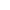 